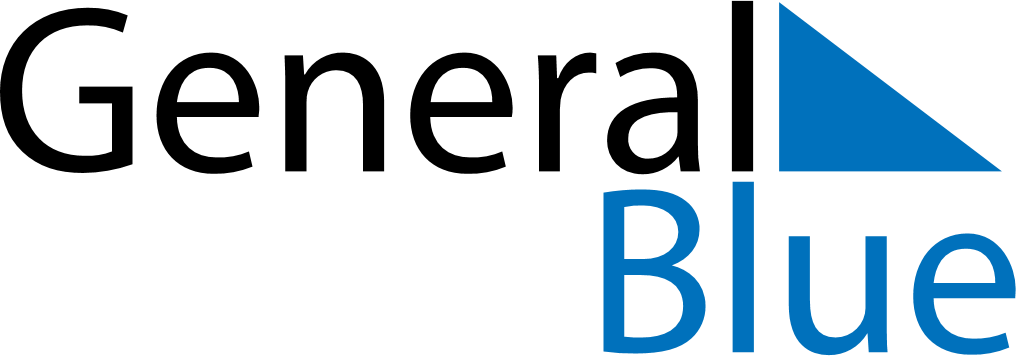 June 2024June 2024June 2024June 2024June 2024June 2024June 2024San Fernando, Ucayali, PeruSan Fernando, Ucayali, PeruSan Fernando, Ucayali, PeruSan Fernando, Ucayali, PeruSan Fernando, Ucayali, PeruSan Fernando, Ucayali, PeruSan Fernando, Ucayali, PeruSundayMondayMondayTuesdayWednesdayThursdayFridaySaturday1Sunrise: 6:06 AMSunset: 5:45 PMDaylight: 11 hours and 39 minutes.23345678Sunrise: 6:06 AMSunset: 5:45 PMDaylight: 11 hours and 39 minutes.Sunrise: 6:06 AMSunset: 5:46 PMDaylight: 11 hours and 39 minutes.Sunrise: 6:06 AMSunset: 5:46 PMDaylight: 11 hours and 39 minutes.Sunrise: 6:06 AMSunset: 5:46 PMDaylight: 11 hours and 39 minutes.Sunrise: 6:07 AMSunset: 5:46 PMDaylight: 11 hours and 39 minutes.Sunrise: 6:07 AMSunset: 5:46 PMDaylight: 11 hours and 39 minutes.Sunrise: 6:07 AMSunset: 5:46 PMDaylight: 11 hours and 38 minutes.Sunrise: 6:07 AMSunset: 5:46 PMDaylight: 11 hours and 38 minutes.910101112131415Sunrise: 6:08 AMSunset: 5:46 PMDaylight: 11 hours and 38 minutes.Sunrise: 6:08 AMSunset: 5:46 PMDaylight: 11 hours and 38 minutes.Sunrise: 6:08 AMSunset: 5:46 PMDaylight: 11 hours and 38 minutes.Sunrise: 6:08 AMSunset: 5:47 PMDaylight: 11 hours and 38 minutes.Sunrise: 6:08 AMSunset: 5:47 PMDaylight: 11 hours and 38 minutes.Sunrise: 6:09 AMSunset: 5:47 PMDaylight: 11 hours and 38 minutes.Sunrise: 6:09 AMSunset: 5:47 PMDaylight: 11 hours and 38 minutes.Sunrise: 6:09 AMSunset: 5:47 PMDaylight: 11 hours and 38 minutes.1617171819202122Sunrise: 6:09 AMSunset: 5:47 PMDaylight: 11 hours and 38 minutes.Sunrise: 6:10 AMSunset: 5:48 PMDaylight: 11 hours and 38 minutes.Sunrise: 6:10 AMSunset: 5:48 PMDaylight: 11 hours and 38 minutes.Sunrise: 6:10 AMSunset: 5:48 PMDaylight: 11 hours and 38 minutes.Sunrise: 6:10 AMSunset: 5:48 PMDaylight: 11 hours and 38 minutes.Sunrise: 6:10 AMSunset: 5:48 PMDaylight: 11 hours and 37 minutes.Sunrise: 6:10 AMSunset: 5:48 PMDaylight: 11 hours and 37 minutes.Sunrise: 6:11 AMSunset: 5:49 PMDaylight: 11 hours and 38 minutes.2324242526272829Sunrise: 6:11 AMSunset: 5:49 PMDaylight: 11 hours and 38 minutes.Sunrise: 6:11 AMSunset: 5:49 PMDaylight: 11 hours and 38 minutes.Sunrise: 6:11 AMSunset: 5:49 PMDaylight: 11 hours and 38 minutes.Sunrise: 6:11 AMSunset: 5:49 PMDaylight: 11 hours and 38 minutes.Sunrise: 6:11 AMSunset: 5:50 PMDaylight: 11 hours and 38 minutes.Sunrise: 6:12 AMSunset: 5:50 PMDaylight: 11 hours and 38 minutes.Sunrise: 6:12 AMSunset: 5:50 PMDaylight: 11 hours and 38 minutes.Sunrise: 6:12 AMSunset: 5:50 PMDaylight: 11 hours and 38 minutes.30Sunrise: 6:12 AMSunset: 5:51 PMDaylight: 11 hours and 38 minutes.